WYDZIAŁ LEKARSKI Z ODDZIAŁEM STOMATOLOGII
I ODDZIAŁEM NAUCZANIA W JĘZYKU ANGIELSKIMUNIWERSYTETU MEDYCZNEGO W BIAŁYMSTOKUDZIENNIK STAŻU……………………………………     (Pieczęć Wydziału)Pan(i)……………………………………………………………………………………………………………………….....                   (imię i nazwisko stażysty)………………………………………………………………………………………………………………………..………….		                  (data rozpoczęcia stażu)………………………………………………………………………………………………………………………..………….	                                      (Instytucja przyjmująca)………………………………………………………………………………………………………………………..………….	                          (imię i nazwisko opiekuna po stronie UMB)……………………………….………………     (data wystawienia dziennika)Tygodniowy wykaz czynności praktycznych wykonywanych przez stażystę.Suma godzin: ……….……………………………….……                                   ………………………………….………………(podpis stażysty)	  (podpis opiekuna stażu	po stronie Instytucji przyjmującej)Tygodniowy wykaz czynności praktycznych wykonywanych przez stażystę.……….……………………………….……                                   ………………………………….………………(podpis stażysty)                                                                     (podpis opiekuna stażu	po stronie Instytucji przyjmującej)Tygodniowy wykaz czynności praktycznych wykonywanych przez stażystę.……….……………………………….……                                   ………………………………….………………(podpis stażysty)                                                                     	  (podpis opiekuna stażu	po stronie Instytucji przyjmującej)Tygodniowy wykaz czynności praktycznych wykonywanych przez stażystę.……….……………………………….……                                   ………………………………….………………(podpis stażysty)                                                                     	  (podpis opiekuna stażu	po stronie Instytucji przyjmującej)Część I…………………………………..……….Nazwa Instytucji PrzyjmującejOPINIA OPIEKUNA STAŻU WYZNACZONEGO PRZEZ INSTYTUCJĘ PRZYJMUJĄCĄImię i nazwisko stażysty: …….....................................................................................Prosimy o wypełnienie tabelki poprzez zakreślenie TAK lub NIE w każdym punkcie.Stażyst/ka ................................................................................. odbywał/a staż 
w wymiarze 120 godzin w okresie od ………………………… do ………………………… .Uwagi dotyczące stażysty/ki:........................................................................................................................................................................................................................................................................................................................................................................................................................... .........................................................................................................................................…………………………………………………………		……………………………………………………………………………….	Data                   	     		 Podpis Opiekuna stażu             po stronie instytucji przyjmującej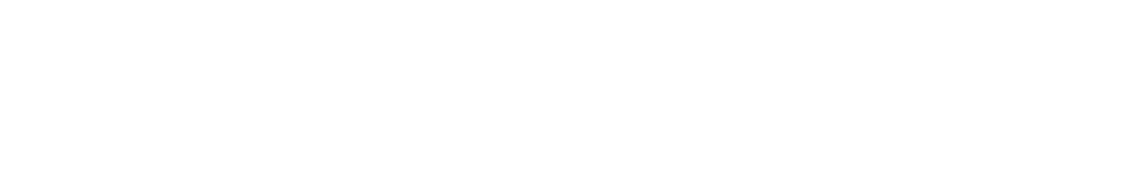 Część II…………………………………..……….Nazwa Jednostki PrzyjmującejCERTYFIKAT ODBYCIA STAŻUPotwierdzam, że Stażysta/Stażystka………………………………………………………………………………………………………………………………….(imię i nazwisko)V roku medycyny, odbył/a staż w ..………………………………………………………………………………………………………………………………….(nazwa Instytucji)w wymiarze 120 godzin/miesiąc w okresieod …………………………………………. do ………………………………………….Nr umowy stażowej: ………………………………………….Staż realizowany był w ramach projektu pn. „Wzmocnienie praktycznych kompetencji studentów kierunku lekarskiego Uniwersytetu Medycznego w Białymstoku” współfinansowanego ze środków Programu Operacyjnego Wiedza Edukacja Rozwój 2014-2020.…………………………………………………………………………………….Data i podpis osoby upoważnionejpo stronie Instytucji PrzyjmującejDataLiczba godzinWyszczególnienie zajęćDataLiczba godzinWyszczególnienie zajęćDataLiczba godzinWyszczególnienie zajęćDataLiczba godzinWyszczególnienie zajęćLp.Realizacja programu stażuTAKNIE1.Umiejętność wykorzystywania zdobytych kompetencji w praktyce2.Umiejętność pracy i komunikacji w zespole3.Umiejętność efektywnego organizowania swojej pracy4.Umiejętność realizowania powierzonych zadań5.Postępy w zakresie działań praktycznych6.Realizacja programu stażu